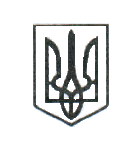 ЛЮБОТИНСЬКА МІСЬКА РАДА                                                            ХАРКІВСЬКА ОБЛАСТЬ                                                                                             СЕСІЯ ___ СКЛИКАННЯРІШЕННЯПро внесення змін до рішення LXXX сесії Люботинської міської ради VII скликання від 28.01.2020р. № 18 «Про надання дозволу на розробку технічної документації із землеустрою щодо інвентаризації земельної ділянки»          Розглянувши заяву начальника відділу освіти Люботинської міської ради Харківської області Стрільця В.В. з проханням внести зміни до рішення LXXX сесії Люботинської міської ради VII скликання від 28.01.2020  № 18 в частині цільового призначення земельної ділянки, керуючись ст.ст. 26, 59 Закону України «Про місцеве самоврядування в Україні», Люботинська міська рада                                                                 В И Р І Ш И Л А:Внести зміни до рішення LXXX сесії Люботинської міської ради VII скликання від 28.01.2020  № 18  «Про надання дозволу на розробку технічної документації із землеустрою щодо інвентаризації земельної ділянки в частині цільового призначення земельної ділянки та читати :       «…для будівництва і обслуговування інших закладів громадської забудови…»замість«…для будівництва і обслуговування закладів освіти …»2. Контроль за виконанням даного рішення покласти на постійну депутатську комісію з питань містобудування, будівництва, земельних відносин та охорони природи.  Міський голова                                                                            Леонід ЛАЗУРЕНКО____________________№___________________                  проєкт 